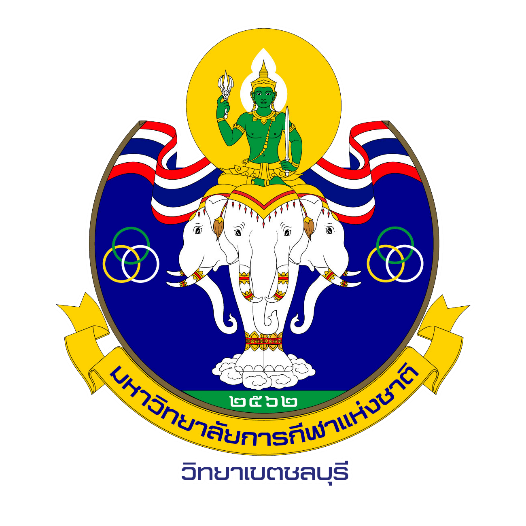 มหาวิทยาลัยการกีฬาแห่งชาติ วิทยาเขตชลบุรี บันทึกการเข้าร่วมโครงการที่ทำประโยชน์ต่อสังคมหรือสาธารณะภาค............. ปีการศึกษา .............บันทึก การเข้าร่วมโครงการ/กิจกรรม ที่ทำประโยชน์ต่อสังคมหรือสาธารณะ  ภาค........ ปีการศึกษา .................บันทึก การเข้าร่วมโครงการ/กิจกรรม ที่ทำประโยชน์ต่อสังคมหรือสาธารณะ  ภาค............ ปีการศึกษา .....................	1. ชื่อกิจกรรม...............................................................................................  วันที่.........................................    เวลา............................น.  	2. ชื่อกิจกรรม...............................................................................................  วันที่.........................................    เวลา............................น.  ชื่อโครงการ /กิจกรรม              ที่ทำประโยชน์ต่อสังคมหรือสาธารณะสถานที่                     ดำเนินโครงการ /กิจกรรมวัน / เดือน / ปีเวลาจำนวนชั่วโมง            (รวม) /วันลักษณะของกิจกรรม             (โดยละเอียด)ลายมือชื่อผู้รับรอง           (หัวหน้าหน่วยงานหรือ   ผู้ที่ได้รับมอบหมาย)ลายมือชื่อผู้รับรอง(ผู้บริหารสถานศึกษาหรือผู้ที่ได้รับมอบหมาย)